Pop futurist Charli XCX announces third studio album ‘Charli,’ Charli LIVE World Tour + new official music video for single “Blame It On Your Love” ft. Lizzo!LP features Lizzo, Christine and the Queens, HAIM, Troye Sivan, Brooke Candy, CupcakKe, Big Freedia, Sky Ferreira, Kim Petras, Clairo, Yaeji, Pabllo Vittar and Tommy Cash! ‘Charli’ arrives September 13th via Atlantic RecordsPRE-ORDER/PRE-SAVE ‘CHARLI’: https://ad.gt/charli-thealbum PRE-ORDER Charli LIVE TOUR TICKETS: https://www.charli-the-album.co.uk/ WATCH ‘BLAME IT ON YOUR LOVE’ OFFICIAL VIDEO: https://Atlantic.lnk.to/WatchBIOYL  (Atlantic Records) 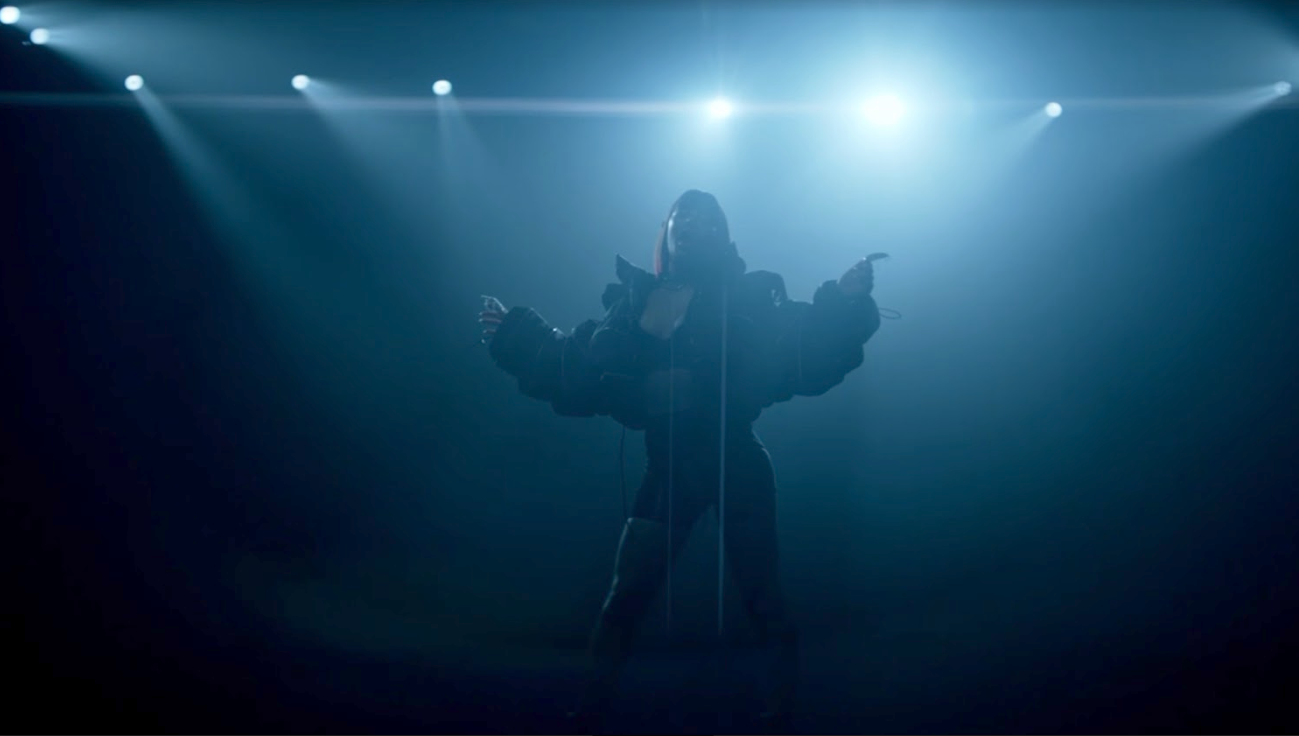 Pop futurist Charli XCX officially announces her immensely anticipated third studio self-titled album ‘Charli’, executive produced by A. G. Cook and Charli XCX. Arriving on September 13th via Atlantic Records, it can be pre-ordered/saved HERE, alongside a series of transatlantic headline Charli LIVE tour dates going on sale to the public June 21st via https://www.charli-the-album.co.uk/.  To celebrate the news, the vanguard of popular music delivers a new music video for her single ‘Blame It On Your Love’ Feat. Lizzo, filmed in New York, and directed by Bradley & Pablo. It embraces the imperfection and otherworldly, an undeniable tribute to a love with no boundaries, providing a liberating visual to complement the progressive hooks and disruptive vocals – WATCH HERE!The art of collaboration is at the heart of the album, a verified savior of pop, Charli seamlessly binds musical genres from the vast pop spectrum. Collaborators include Lizzo, Christine and the Queens, HAIM, Troye Sivan, Brooke Candy, CupcakKe, Big Freedia, Sky Ferreira, Kim Petras, Clairo, Yaeji, Pabllo Vittar and Tommy Cash with full track listing below. Charli teamed with AR makeup artist Ines Alpha to design her artwork with a goal of dismantling classic beauty ideals, a pairing which resulted in her striking album cover.The multi-award-winning and chart-topping Charli has accrued two Billboard Music Awards, a YouTube Music Award, two Sesac ‘Songwriter of the Year’ Awards, plus nominations at the GRAMMYs, BRIT Awards and MTV EMA’s. As the trailblazer behind the multi-platinum and global No.1’s “Fancy”, “I Love It” and the hit “Boom Clap”, Charli has also released the critically-acclaimed mixtapes ‘Number 1 Angel’ and ‘Pop 2’, released her prolific summer crush anthem “Boys” and “1999 featuring Troye Sivan”. This year Charli attended the Met Gala as a special guest of Vogue and performed for the amFAR Gala at the Cannes Film Festival.Charli’s transatlantic headline tour Charli LIVE will open on September 20th for an impressive 21 dates in the US prior to kicking off 19 dates throughout Europe. Tommy Genesis, Brooke Candy, Dorian Electra & Allie X to support Charli on select dates  – see full routing enclosed!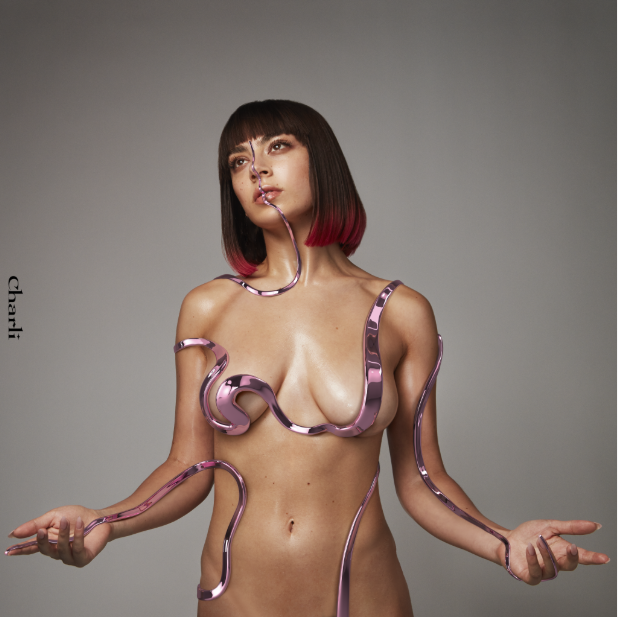 ‘Charli’ track listing:1. Next Level Charli 2. Gone feat. Christine and the Queens3. Cross You Out feat. Sky Ferreira4. 1999 feat. Troye Sivan5.  Click feat. Kim Petras and Tommy Cash6. Warm feat. HAIM7. Thoughts 8. Blame It On Your Love feat. Lizzo9. White Mercedes 10. Silver Cross 11. I Don’t Wanna Know 12. Official13. Shake It feat. Big Freedia, CupcakKe, Brooke Candy and Pabllo Vittar14. February 2017 feat. Clairo and Yaeji15. 2099 feat. Troye Sivan2019 Charli LIVE US + US festival dates include:JULY:21 – Chicago, IL - Pitchfork Music FestivalSEPT: 20 - Atlanta, GA - Buckhead Theatre +21 - Nashville, TN - Marathon Music Works +23 - Houston, TX - White Oak Music Hall +24 - Austin, TX - Emo’s +25 - Dallas, TX - House of Blues +27 - Phoenix, AZ - The Marquee #28 - San Diego, CA - House of Blues # OCT:1 - Los Angeles, CA - The Wiltern # *2 - Oakland, CA - Fox Theatre #4 - Seattle, WA - Showbox Market #5 - Vancouver, BC - Commodore # 6 - Portland, OR - Roseland Ballroom #8 - Salt Lake City, UT - Union *9 - Denver, CO - Ogden Theatre *11 - Minneapolis, MN - First Avenue *14 - Toronto, ON - Rebel15 - Montreal, QB - Corona Theatre %17 - Boston, MA - House of Blues %18 - Washington, DC - 9:30 Club19 - Philadelphia, PA - Union Transfer *22 - New York, NY - Terminal 5 %SUPPORTS:+ Tommy Genesis | # Brooke Candy | * Dorian Electra | % Allie XPhoenix: Brooke Candy Direct / Dorian Electric 1st of 3Charli LIVE Europe + European festival dates include: AUG: 17 - Frequency Festival, Austria18 - Pukklepop, Belgium 21 - Zurich Open Air festival, Switzerland23 - Reading Festival, UK24 - Leeds Festival, UK31 - Electric Picnic, Ireland OCT: 27 - SWG3 Galvanisers, Glasgow UK28 - O2 Institute, Birmingham UK30 - Albert Hall, Manchester UK31 - O2 Brixton Academy, London UKNOV: 4 - Berns, Stockholm Sweden5 - Sentrum Scene, Oslo Norway7 - Vega, Copenhagen Denmark9 - Astra Kulturhaus, Berlin Germany10 - Fabrik, Hamburg Germany12 - Stodola, Warsaw Poland14 - Roxy, Prague Czech Republic15 - Carlswerk Victoria, Cologne Germany17 – Le Transbordeur, Lyon France18 - Fabrique, Milan Italy20 - Sala La Riviera, Madrid Spain22 - Razzmatazz Room 2, Barcelona Spain24 - Den Atelier, Luxembourg Luxembourg25 - Paradiso, Amsterdam Netherlands26 - AB Main Hall, Brussels Belgium28 - Izvestia Hall, Moscow RussiaCONNECT WITH CHARLI: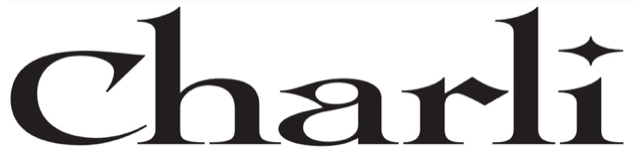 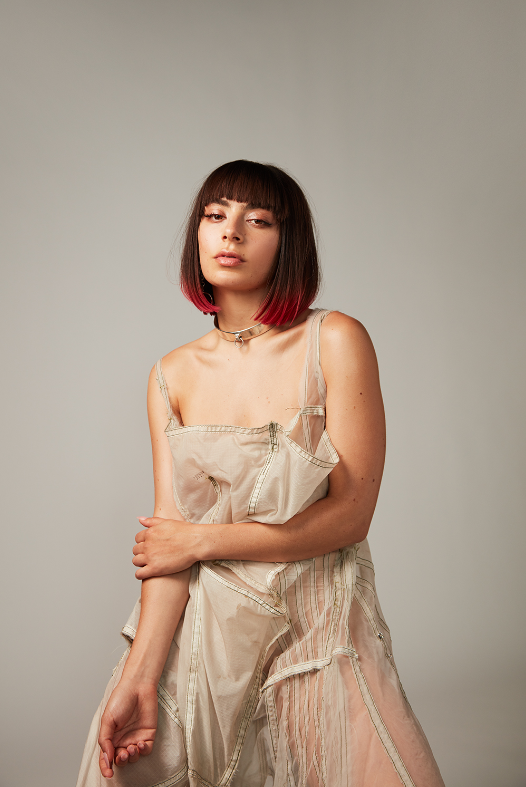 (Photo credit Marcus Cooper, Download Hi-Res here) Website | Facebook | Twitter | Instagram | SoundCloud | YouTube | VEROPress tools: http://press.atlanticrecords.com/charlixcx/For more information, contact:Ted Sullivan | Ted.Sullivan@AtlanticRecords.com 